國立嘉義大學秋行軍蟲通報聯單如有發現疑似秋行軍蟲出沒，請速通知本校環境保護及安全衛生中心(05-271、7137、7886)，本中心將邀請本校植物教學醫院專家學者前往確認，請勿自行處理。秋行軍蟲可能侵害植栽種類：玉米、水稻、萵苣、鬼針草、向日葵、花生、大豆、紅豆等。請本校各農場管理單位，落實目視檢查工作，早期發現早期處置。如經確認為秋行軍蟲，請各單位配合防疫工作。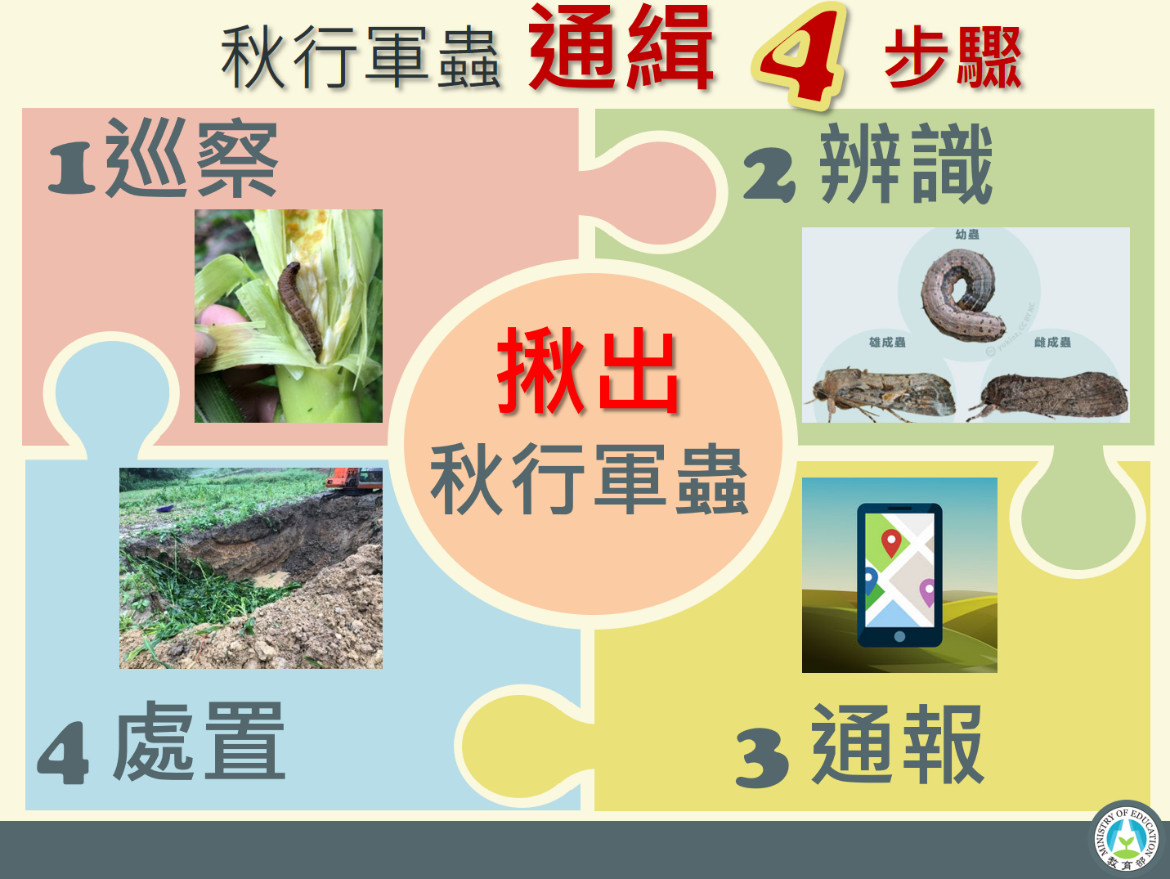 通報單位聯絡人員發現日期蟲體發現地點侵害植栽種類照片記錄